Name: _________________________    Per. ____    Date: _______________Origins of Ideas from Past to PresentSummary: ____________________________________________________________________________________________________________________________________________________________________________________________________________________________________Name: _________________________    Per. ____    Date: _______________Origins of Ideas from Past to PresentSummary: ____________________________________________________________________________________________________________________________________________________________________________________________________________________________________The story of Noah’s ark explains what’s origin? 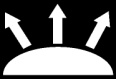 What events contributed to the flood occurring on Earth? 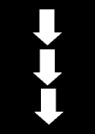 What was the impact of the flood on Noah’s family?The story of the Tower of Babel explains what origin? What factors came together to cause this event to occur? 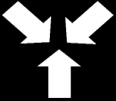 The story of Noah’s ark explains what’s origin? What events contributed to the flood occurring on Earth? What was the impact of the flood on Noah’s family?The story of the Tower of Babel explains what origin? What factors came together to cause this event to occur? 